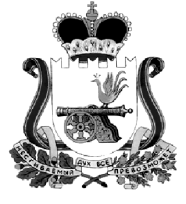 ОТДЕЛ КУЛЬТУРЫАДМИНИСТРАЦИИ МУНИЦИПАЛЬНОГО ОБРАЗОВАНИЯ«КАРДЫМОВСКИЙ РАЙОН» СМОЛЕНСКОЙ ОБЛАСТИ ПРИКАЗО проведении Лично-командного первенства Кардымовского района по лыжным гонкам (стрельба, шахматы), посвященного памяти воинов-афганцевВ соответствии с муниципальной программой «Развитие культуры, спорта и туризма на территории муниципального образования «Кардымовский район» Смоленской области (подпрограмма «Развитие физической культуры и спорта», пункт 1 задачи 2 «Организация и проведение спортивно-массовых мероприятий» и календарным планом спортивно – массовых мероприятий в муниципальном образовании «Кардымовский район» Смоленской области на 2020 год (пункт 6 «Лично-командное первенство Кардымовского района по лыжным гонкам (стрельба, шахматы)»))п р и к а з ы в а ю:Провести 14 февраля 2020 года Лично-командное первенство Кардымовского района по лыжным гонкам (стрельба, шахматы), посвященное памяти воинов-афганцев, на территории Каменского сельского поселения Кардымовского района Смоленской области.Утвердить Положение о проведении Лично-командного первенства по лыжным гонкам (стрельба, шахматы), посвященное памяти воинов-афганцев согласно Приложению № 1 к настоящему приказу.Начальнику МКУ «ЦБУК» (Т.С. Поповой) оплатить расходы в размере 18000,00 (восемнадцать тысяч) рублей согласно прилагаемой смете, в пределах средств, предусмотренных календарным планом спортивно-массовых мероприятий в муниципальном образовании «Кардымовский район» Смоленской области на 2020 год (пункт 6), на организацию и проведение Лично-командного первенства Кардымовского района по лыжным гонкам (стрельба, шахматы), посвященное памяти воинов-афганцев (Приложение 2).Ответственность за проведение Лично-командного первенства Кардымовского района по лыжным гонкам (стрельба, шахматы), посвященное памяти воинов-афганцев возложить на ведущего специалиста Отдела культуры Администрации муниципального образования «Кардымовский район» Смоленской области В.А.Николаеву. ПОЛОЖЕНИЕо проведении лично-командного первенства Кардымовского района по лыжным гонкам (стрельба, шахматы), посвященного памяти воинов-афганцевI. ЦЕЛИ И ЗАДАЧИСоревнования проводятся с целью: популяризации лыжных видов спорта среди населения;совершенствования мастерства спортсменов-лыжников;воспитания патриотизма у подрастающего поколения.                                                      II. РУКОВОДСТВО СОРЕВНОВАНИЯМИОбщее руководство соревнованиями осуществляет Отдел культуры Администрации муниципального образования «Кардымовский район» Смоленской области. Непосредственное проведение соревнований возлагается на судейскую  коллегию.III. ВРЕМЯ И МЕСТО ПРОВЕДЕНИЯСоревнования проводятся на территории Каменского сельского поселения Кардымовского района Смоленской области 14 февраля 2020 года. Начало соревнований в 11-30, заседание судейской коллегии в 11-20, торжественное открытие в 11-00.III. УЧАСТНИКИ СОРЕВНОВАНИЙ, СОСТАВ КОМАНДЫК участию в соревнованиях приглашаются команды общеобразовательных учреждений муниципального образования «Кардымовский район» Смоленской области и других муниципальных образований. От общеобразовательных учреждений приглашаются команды в количестве 10 человек:1 представитель команды; 6 лыжников (3 девушки + 3 юноши), возраст участников 12-17 лет; 2 спортсмена для участия в соревнованиях по стрельбе из пневматической винтовки, независимо от возраста и пола;1 участник соревнований по шахматам, независимо от возраста и пола.Также для прохождения лыжной трассы приглашаются спортсмены предприятий, организаций, сельских поселений, входящих в состав муниципального образования «Кардымовский район» Смоленской области, и других муниципальных образований, независимо от возраста и пола.IV. ПРОГРАММА СОРЕВНОВАНИЙВ программу соревнований входит: 1.Бег на лыжах на следующие дистанции  Девочки                                   12-13 лет     2 км;                                                 14-15 лет     2 км;                                                 16-17 лет     3 км;Юноши                                     12-13 лет    2 км;                                                  14-15 лет    3 км;                                                  16-17 лет    4 км;VIP - дистанция 1 км (почетные гости и все желающие).В случае неблагоприятных погодных условий и отсутствия лыжной трассы, данный вид соревнования будет заменен на кросс. О замене видов соревнования будет сообщено дополнительно за два дня до начала мероприятия.Кросс: (6 участников (3 девушки + 3 юноши), возраст участников 12-17 лет.Девочки                                   12-13 лет     1 км;                                                 14-15 лет     1 км;                                                 16-17 лет     1 км;Юноши                                     12-13 лет    1 км;                                                  14-15 лет    2 км;                                                  16-17 лет    2 км;VIP - дистанция 1 км (почетные гости и все желающие).2. Соревнования по стрельбе из пневматической винтовки из положения лежа.Дистанция , 7 выстрелов - 2 пробных, 5 зачетных. Стрельба ведется из  винтовок, представленных судейской бригадой, либо из личных винтовок, прошедших осмотр в судейской коллегии и разрешенных для стрельбы.3. Соревнования по шахматам.В соревнованиях участвует 1 человек от команды, независимо от пола. Соревнования проводятся по круговой системе. В случае равенства очков у двух или более команд, места определяются по следующим дополнительным показателям:- большему числу набранных очков;- результату матча между ними;- дополнительной встрече между ними.V. ОПРЕДЕЛЕНИЕ ПОБЕДИТЕЛЕЙНаграждаются участники соревнований, занявшие 1, 2, 3-е место в каждой возрастной категории по лыжным гонкам или кроссу, участники, занявшие 1, 2, 3-е место по стрельбе из пневматической винтовки, а так же 1, 2, 3-е место в соревнованиях по шахматам.Общекомандные места по лыжным гонкам или кроссу определяются по сумме 3-х лучших результатов. В общекомандный зачет берутся три лучших результата по лыжным гонкам или кроссу, один результат по стрельбе из пневматической винтовки и результат по шахматам.В случае равенства очков у нескольких команд, преимущество получает команда, имеющая больше первых мест, затем вторых мест, затем третьих мест и т.д.Также награждаются участники соревнований, а именно почетные гости и все желающие, принявшие участие в прохождении лыжной трассы или кросса и занявшие 1, 2, 3-е место.VI. НАГРАЖДЕНИЕПобедители в личном зачете по лыжам или кроссу награждаются ценным призами и грамотами, в командном - переходящим кубком и грамотой. В стрельбе и шахматах - призами и грамотами.VII. ФИНАНСИРОВАНИЕФинансовые расходы, связанные с награждением, судейством, питанием и  проездом за счет Отдела культуры Администрации муниципального образования «Кардымовский район» Смоленской области.VIII. ЗАЯВКИПредварительные заявки подаются в срок до 07.02.2020 года на электронную почту nikolaeva_kard@mail.ru. Непосредственно сами заявки в установленной форме, заверенные врачом подаются в мандатную комиссию в день приезда на соревнования.Данное Положение является официальным приглашением на соревнования.__.__.20__ № ________-п/культ Начальник Отдела культуры Администрации муниципального образования «Кардымовский район» Смоленской области          Р.К. КадилинаПриложение № 1к приказу Отдела культуры Администрации муниципального образования «Кардымовский район» Смоленской областиот __.__.20__ № ______-п/культ       Утверждаю:Начальник Отдела культуры Администрации муниципального образования «Кардымовский район» Смоленской области ________________ Р.К. Кадилина 